REPUBLIQUE FRANCAISEARRETEinstaurant des réserves à Chesterfield, Bellona, Entrecasteaux, Pétrie et AstrolabeLe gouvernement de la Nouvelle-Calédonie,Vu la loi organique modifiée n° 99-209 du 19 mars 1999 relative à la Nouvelle-Calédonie ;Vu la loi modifiée n° 99-210 du 19 mars 1999 relative à la Nouvelle-Calédonie ;Vu la loi du pays n° 2022-1 du 12 janvier 2022 relative à la protection des aires marines de la Nouvelle-CalédonieVu la délibération n° 50/CP du 20 avril 2011 relative à la politique des pêches de la  Nouvelle-Calédonie ;Vu la délibération n° relative à la protection des aires marines de la Nouvelle-Calédonie ; Vu la délibération n° 129 du 11 février 2021 fixant le nombre de membres du gouvernement de la Nouvelle-Calédonie ;Vu la délibération n° 2021-59D/GNC du 22 juillet 2021 chargeant les membres du gouvernement de la Nouvelle-Calédonie d’une mission d’animation et de contrôle d’un secteur de l’administration ;Vu l’arrêté n° 2021-8440/GNC-Pr du 15 juillet 2021 constatant la prise de fonctions des membres du gouvernement de la Nouvelle-Calédonie ;Vu l’arrêté n° 2021-8442/GNC-Pr du 15 juillet 2021 constatant la prise de fonctions du président du gouvernement de la Nouvelle-Calédonie ;Vu l’arrêté n° 2021-8776/GNC-Pr du 15 juillet 2021 constatant la démission de M. Samuel Hnepeune et la prise de fonctions de M. Vaimu’a Muliava en qualité de membre du gouvernement de la Nouvelle-Calédonie ;Vu l’arrêté n° 2021-8444/GNC-Pr du 22 juillet 2021 constatant la prise de fonctions de la vice-présidente du gouvernement de la Nouvelle-Calédonie ;Vu l’avis du comité de gestion du parc naturel de la mer de Corail en date du XXXX ;Vu l’avis du comité consultatif de l’environnement en date du XXXX ; Vu l’avis de la commission des ressources marines en date du XXXX ;ARRETE DISPOSITIONS COMMUNESArticle 1er :  une réserve naturelle des Chesterfield, Bellona et Entrecasteaux est autorisation  gouvernement de la Nouvelle-Calédonie.Article 2 : Tous les types de pêche sont interdits dans les réserves naturelles et intégrales des Chesterfield, Bellona, Entrecasteaux, Pétrie et Astrolabe.TITRE I : CHESTERFIELD ET BELLONAArticle 3 : Sont classées en réserves intégrales, les zones suivantes :« Nord Chesterfield » qui est constitué des zones émergées ainsi que des eaux et fonds marins situés à l’intérieur de l’aire délimitée par les lignes droites reliant les points 1 à 11 dont les coordonnées géographiques sont les suivantes : « Nord Ouest Bellona » qui est constitué des zones émergées ainsi que des eaux et fonds marins situés à l’intérieur de l’aire délimitée par les lignes droites reliant les points 1 à 4 dont les coordonnées géographiques sont les suivantes :« L’Observatoire » qui est constitué des zones émergées ainsi que des eaux et fonds marins situés à l’intérieur de l’aire délimitée par les lignes droites reliant les points 1 à 4 dont les coordonnées géographiques sont les suivantes :« Olry » qui est constitué des zones émergées ainsi que des eaux et fonds marins situés à l’intérieur de l’aire délimitée par les lignes droites reliant les points 1 à 4 dont les coordonnées géographiques sont les suivantes :« Sud Bellona » qui est constitué des zones émergées ainsi que des eaux et fonds marins situés à l’intérieur de l’aire délimitée par les lignes droites reliant les points 1 à 5 dont les coordonnées géographiques sont les suivantes : « L’île Longue » qui est constituée des zones émergées ainsi que des eaux et fonds marins situés à l’intérieur de l’aire délimitée par les lignes droites reliant les points 1 à 6 dont les coordonnées géographiques sont les suivantes :« L’îlot du Passage » qui est constitué des zones émergées ainsi que des eaux et fonds marins situés à l’intérieur de l’aire délimitée par les lignes droites reliant les points 1 à 4 dont les coordonnées géographiques sont les suivantes :« L’îlot du Mouillage n°1 » qui est constitué des zones émergées ainsi que des eaux et fonds marins situés à l’intérieur de l’aire délimitée par les lignes droites reliant les points 1 à 4 dont les coordonnées géographiques sont les suivantes :Article 4 : Est classé en réserve naturelle « Chesterfield-Bellona » qui est constitué des zones émergées ainsi que des eaux et fonds marins, non classés en réserve intégrale, situés à l’intérieur de l’aire délimitée par les lignes reliant droites les points 1 à 28 dont les coordonnées géographiques sont les suivantes :TITRE II : ENTRECASTEAUXArticle 5 : Sont classées en réserves intégrales, les zones suivantes :« Atoll de Pelotas » qui est constitué des eaux et fonds marins situés à l’intérieur de l’aire délimitée par les lignes droites reliant les points 1 à 6 dont les coordonnées géographiques sont les suivantes :« Récifs Guilbert » qui est constitué des eaux et fonds marins situés à l’intérieur de l’aire délimitée par les lignes droites reliant les points 1 à 7 dont les coordonnées géographiques sont les suivantes :« L’îlot Le Leizour » qui est constitué des zones émergées ainsi que des eaux et fonds marins situés à l’intérieur de l’aire délimitée par les lignes droites reliant les points 1 à 7 dont les coordonnées géographiques sont les suivantes :« L’îlot Surprise » qui est constitué des zones émergées ainsi que des eaux et fonds marins situés à l’intérieur de l’aire délimitée par les lignes droites reliant les points 1 à 4 dont les coordonnées géographiques sont les suivantes :Article 6 : Sont classés en réserve naturelle « les Atolls d’Entrecasteaux » qui sont constitués des zones émergées ainsi que des eaux et fonds marins, non classés en réserve intégrale, situés à l’intérieur de l’aire délimitée par les lignes droites reliant les points 1 à 18 dont les coordonnées géographiques sont les suivantes :TITRE III : PETRIE ET ASTROLABEArticle 7 : Est classé en réserve intégrale « Pétrie » qui est constitué des zones émergées ainsi que des eaux et fonds marins situés à l’intérieur de l’aire délimitée par les lignes droites reliant les points 1 à 4 dont les coordonnées géographiques sont les suivantes :Article 8 : Est classé en réserve intégrale « Petit Astrolabe » qui est constitué des zones émergées ainsi que des eaux et fonds marins situés à l’intérieur de l’aire délimitée par les lignes droites reliant les points 1 à 4 dont les coordonnées géographiques sont les suivantes :Article 9 : Est classé en réserve intégrale « Grand Astrolabe » qui est constitué des zones émergées ainsi que des eaux et fonds marins situés à l’intérieur de l’aire délimitée par les lignes droites reliant les points 1 à 4 dont les coordonnées géographiques sont les suivantes :DISPOSITIONS FINALESArticle 12 : Le présent arrêté sera transmis au haut-commissaire de la République en Nouvelle-Calédonie et publié au Journal officiel de la Nouvelle-Calédonie.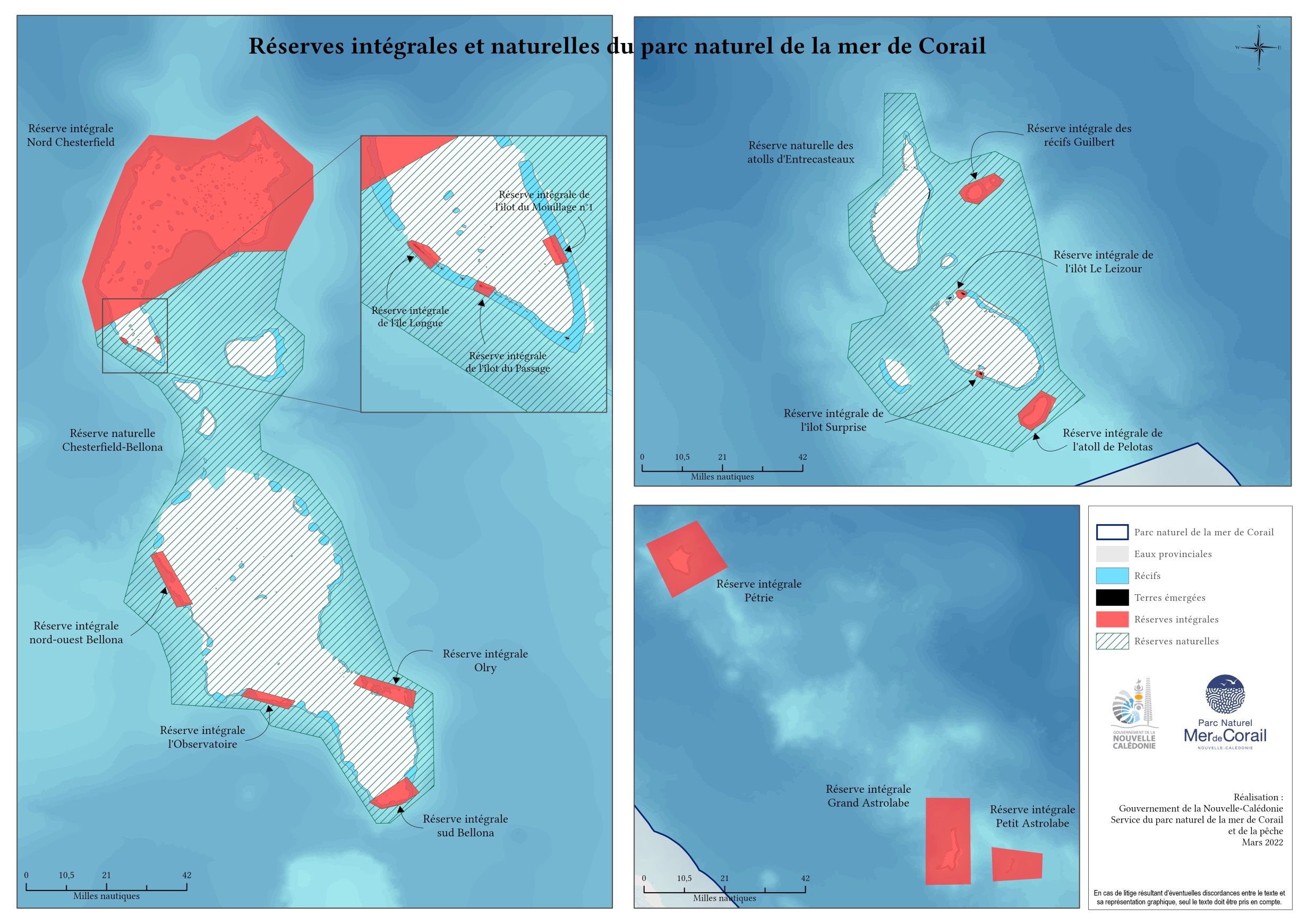 NOUVELLE-CALEDONIEAmpliations :----------H-C1GOUVERNEMENTSPNMCP1----------Marine nationale1Gendarmerie nationale1N° 2022-                    /GNC Archives1duNord Chesterfieldsystème géodésique WGS 84système géodésique WGS 84RGNC 91RGNC 91Nord ChesterfieldLat. SudLong. EstLambertLambertNord ChesterfieldDDD°MM’ss’’DDD°MM’ss’’XY118°58'42"S158°25'39"E-397791,461559906,614219°0'2"S158°42'48"E-367600,391558874,161318°53'38"S158°53'46"E-348878,778571550,799419°6'34"S159°8'29"E-322010,287548859,425519°15'41"S159°8'38"E-320996,327532061,104619°28'59"S159°1'35"E-332240,809506993,148719°29'17"S158°48'26"E-355218,163505386,888819°50'11"S158°11'26"E-417995,366463743,652919°36'56"S158°8'1"E-425186,395487883,1211019°24'8"S158°12'3"E-419310,484511842,4241119°6'6"S158°19'24"E-408091,711545706,398Nord Ouest Bellonasystème géodésique WGS 84système géodésique WGS 84RGNC 91RGNC 91Nord Ouest BellonaLat. SudLong. EstLambertLambertNord Ouest BellonaDDD°MM’ss’’DDD°MM’ss’’XY120°48'36"S158°25'58"E-387433,138357339,759220°47'33"S158°29'4"E-382141,461359509,347321°1'21"S158°36'59"E-367218,931334744,297421°2'14"S158°32'51"E-374309,778332786,376L’Observatoiresystème géodésique WGS 84système géodésique WGS 84RGNC 91RGNC 91L’ObservatoireLat. SudLong. EstLambertLambertL’ObservatoireDDD°MM’ss’’DDD°MM’ss’’XY121°25'23"S158°49'34"E-343415,644291471,606221°23'25"S158°51'28"E-340293,554295228,697321°26'43"S159°3'45"E-318809,344290095,77421°28'52"S159°2'2"E-321613,933286021,179Olrysystème géodésique WGS 84système géodésique WGS 84RGNC 91RGNC 91OlryLat. SudLong. EstLambertLambertOlryDDD°MM’ss’’DDD°MM’ss’’XY121°22'14"S159°19'0"E-292845,73299520,247221°19'58"S159°20'58"E-289631,036303846,194321°24'13"S159°35'23"E-264429,423297059,618421°28'39"S159°34'34"E-265500,988288804,601Sud Bellonasystème géodésique WGS 84système géodésique WGS 84RGNC 91RGNC 91Sud BellonaLat. SudLong. EstLambertLambertSud BellonaDDD°MM’ss’’DDD°MM’ss’’XY121°53'8"S159°23'6"E-283355,107242841,092221°46'36"S159°32'58"E-266897,991255594,035321°50'42"S159°36'11"E-261024,229248291,52421°53'42"S159°31'40"E-268591,327242417,758521°54'56"S159°26'21"E-277640,095239771,92Ile Longuesystème géodésique WGS 84système géodésique WGS 84RGNC 91RGNC 91Ile LongueLat. SudLong. EstLambertLambertIle LongueDDD°MM’ss’’DDD°MM’ss’’XY119°53'30"S158°19'27"E-403710,814458339,982219°52'2"S158°18'1"E-406346,069460922,32319°51'42"S158°17'53"E-406589,486461504,405419°51'35"S158°18'12"E-406060,319461768,989519°52'1"S158°19'21"E-404028,314461070,487619°52'49"S158°20'8"E-402578,395459641,734Ilot du Passagesystème géodésique WGS 84système géodésique WGS 84RGNC 91RGNC 91Ilot du PassageLat. SudLong. EstLambertLambertIlot du PassageDDD°MM’ss’’DDD°MM’ss’’XY119°54'47"S158°23'49"E-395969,09456336,553219°55'23"S158°23'20"E-396778,717455185,613319°54'52"S158°22'18"E-398612,283456066,677419°54'17"S158°22'38"E-398080,469457169,992Ilot du Mouillage n°1système géodésique WGS 84système géodésique WGS 84RGNC 91RGNC 91Ilot du Mouillage n°1Lat. SudLong. EstLambertLambertIlot du Mouillage n°1DDD°MM’ss’’DDD°MM’ss’’XY119°53'15"S158°27'52"E-389042,228459496,422219°51'37"S158°26'57"E-390807,885462437,712319°51'12"S158°27'47"E-389392,361463284,381419°53'2"S158°28'42"E-387634,642459983,256Chesterfield-Bellonasystème géodésique WGS 84système géodésique WGS 84RGNC 91RGNC 91Chesterfield-BellonaLat. SudLong. EstLambertLambertChesterfield-BellonaDDD°MM’ss’’DDD°MM’ss’’XY121°33'13"S158°57'21"E-329331.874277639.651221°29'4"S158°54'28"E-334644.707285047.502321°27'32"S158°31'29"E-374418.513286030.013421°18'16"S158°31'12"E-375741.432303095.672521°8'56"S158°27'56"E-382223.737320029.039621°0'48"S158°18'56"E-398497.106334247.826720°45'10"S158°23'19"E-392322.758363418.964820°29'55"S158°32'29"E-377772.113392310.043920°21'16"S158°34'54"E-374346.757408442.6791020°12'54"S158°33'48"E-376969.542423795.5231120°4'31"S158°28'6"E-387645.501438770.9691219°53'58"S158°12'8"E-416418.996456828.8181319°50'11"S158°11'26"E-417995.366463743.6521419°29'17"S158°48'26"E-355219.637505385.3841519°28'59"S159°1'35"E-332240.809506993.1481619°44'20"S158°58'21"E-336627.118478440.6891719°51'15"S159°6'13"E-322339.589466269.8321819°59'59"S159°5'39"E-322604.173450130.2161920°14'1"S158°54'30"E-340860.459423407.2462020°21'6"S158°54'52"E-339647.826410364.4792120°27'30"S159°7'27"E-317241.940399541.7812220°39'50"S159°15'50"E-301684.351377434.3262321°18'46"S159°29'29"E-275006.582306665.1972421°24'44"S159°39'46"E-256806.360296404.6012521°48'53"S159°40'5"E-254447.888251896.7262621°58'38"S159°28'36"E-273486.148233096.4612721°58'43"S159°24'59"E-279677.410232699.5852821°36'19"S159°10'34"E-306288.168272933.112Atoll de Pelotassystème géodésique WGS 84système géodésique WGS 84RGNC 91RGNC 91Atoll de PelotasLat. SudLong. EstLambertLambertAtoll de PelotasDDD°MM’ss’’DDD°MM’ss’’XY118°34'49"S163°10'38"E620631.554101725.496218°31'22"S163°14'4"E627113.859107652.175318°32'35"S163°16'19"E624944.271111647.391418°35'54"S163°14'40"E618753.009108842.802518°37'17"S163°12'35"E616160.087105218.003618°36'20"S163°10'58"E617853.423102360.497Récifs Guilbertsystème géodésique WGS 84système géodésique WGS 84RGNC 91RGNC 91Récifs GuilbertLat. SudLong. EstLambertLambertRécifs GuilbertDDD°MM’ss’’DDD°MM’ss’’XY118°1'5"S163°2'49"E86783,768682694,493217°59'16"S163°7'7"E94294,055686181,412318°0'19"S163°8'36"E96959,536684287,076418°1'11"S163°7'56"E95819,582682677,729518°3'51"S163°4'45"E90270,687677648,519618°3'22"S163°2'45"E86716,712678469,957718°2'6"S163°1'55"E85224,713680783,393Ilot Le Leizoursystème géodésique WGS 84système géodésique WGS 84RGNC 91RGNC 91Ilot Le LeizourLat. SudLong. EstLambertLambertIlot Le LeizourDDD°MM’ss’’DDD°MM’ss’’XY118°16'53"S163°3'9"E87907,186653530,032218°17'31"S163°2'54"E87494,435652339,405318°17'52"S163°2'11"E86240,308651672,654418°17'42"S163°1'49"E85589,431651974,279518°16'55"S163°1'27"E84906,805653403,032618°16'32"S163°1'51"E85589,431654133,283718°16'31"S163°2'25"E86589,558654165,034Ilot Surprisesystème géodésique WGS 84système géodésique WGS 84RGNC 91RGNC 91Ilot SurpriseLat. SudLong. EstLambertLambertIlot SurpriseDDD°MM’ss’’DDD°MM’ss’’XY118°28'24"S163°4'35"E90843,868632282,735218°28'45"S163°5'39"E92727,705631679,484318°29'39"S163°5'24"E92306,539630006,596418°29'7"S163°4'20"E90431,118630970,399Atolls d’Entrecasteauxsystème géodésique WGS 84système géodésique WGS 84RGNC 91RGNC 91Atolls d’EntrecasteauxLat. SudLong. EstLambertLambertAtolls d’EntrecasteauxDDD°MM’ss’’DDD°MM’ss’’XY118°40'25"S163°9'52"E100555.205610267.782218°34'50"S162°51'47"E68507.284619985.051318°26'35"S162°45'28"E57082.827634993.621418°21'35"S162°46'7"E58024.784644245.389518°20'10"S162°50'52"E66361.816647022.319618°18'15"S162°51'24"E67234.541650601.129718°10'2"S162°45'45"E56946.038665564.827818°3'51"S162°45'32"E56332.184676963.521917°59'45"S162°50'41"E65266.721684734.6861017°47'26"S162°50'56"E65256.765707496.4311117°47'28"S162°55'28"E73281.798707590.1151217°56'6"S162°57'49"E77744.404691731.8131317°57'54"S163°0'40"E82868.670688510.9891417°56'1"S163°7'17"E94482.746692192.5311517°57'49"S163°10'51"E100853.386688977.0581618°6'9"S163°13'14"E105342.723673681.5041718°28'10"S163°16'48"E112347.675633119.4211818°32'8"S163°20'35"E119142.897625896.763Pétriesystème géodésique WGS 84système géodésique WGS 84RGNC 91RGNC 91PétrieLat. SudLong. EstLambertLambertPétrieDDD°MM’ss’’DDD°MM’ss’’XY118°28'23"S164°15'24"E215631,242634179,477218°22'15"S164°28'38"E238848,476645755,021318°34'23"S164°36'47"E253415,571623489,423418°42'29"S164°22'14"E227962,603608289,08Petit Astrolabesystème géodésique WGS 84système géodésique WGS 84RGNC 91RGNC 91Petit AstrolabeLat. SudLong. EstLambertLambertPetit AstrolabeDDD°MM’ss’’DDD°MM’ss’’XY119°56'10"S165°45'36"E374868,679473123,131219°47'13"S165°45'16"E374274,238489643,07319°48'55"S165°58'35"E397516,43486529,528419°55'22"S165°58'21"E397119,554474623,255Grand Astrolabesystème géodésique WGS 84système géodésique WGS 84RGNC 91RGNC 91Grand AstrolabeLat. SudLong. EstLambertLambertGrand AstrolabeDDD°MM’ss’’DDD°MM’ss’’XY119°34'29"S165°39'41"E364443,447513120,207219°56'55"S165°39'53"E364883,482471711,213319°57'6"S165°28'6"E344335,073471315,956419°34'23"S165°28'11"E344335,073513252,499